2025级致远荣誉计划申请表(本科直博)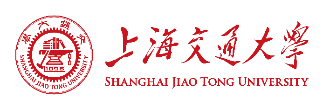 注：1、表格不够请自行增页；入选同学请提交纸质签字版；需与本表同时提交材料：本科成绩单；个人陈述；研究计划；④两封推荐信。姓名性别出生日期出生日期证件类型证件号码证件号码本科就读院校本科就读院校本科就读院校本科就读院校本科专业本科专业本科专业本科专业是否“教育部基础学科拔尖计划”生源（若是，请注明所在计划全称）是否“教育部基础学科拔尖计划”生源（若是，请注明所在计划全称）是否“教育部基础学科拔尖计划”生源（若是，请注明所在计划全称）是否“教育部基础学科拔尖计划”生源（若是，请注明所在计划全称）是否“强基计划”生源是否“强基计划”生源是否“强基计划”生源是否“强基计划”生源最终学历、毕业时间最终学历、毕业时间最终学历、毕业时间最终学历、毕业时间学生排名方式(参与排名人数)学生排名方式(参与排名人数)学生排名方式(参与排名人数)学生排名方式(参与排名人数)学生综合名次(综合成绩)学生综合名次(综合成绩)学生综合名次(综合成绩)学生综合名次(综合成绩)英语水平英语水平英语水平英语水平联系方式联系方式电话电话手机：手机：手机：固定电话：固定电话：联系方式联系方式电子邮箱电子邮箱个人情况简介（含学习、科研经历，个人特长、爱好等，从高中填写）个人情况简介（含学习、科研经历，个人特长、爱好等，从高中填写）个人情况简介（含学习、科研经历，个人特长、爱好等，从高中填写）个人情况简介（含学习、科研经历，个人特长、爱好等，从高中填写）个人情况简介（含学习、科研经历，个人特长、爱好等，从高中填写）个人情况简介（含学习、科研经历，个人特长、爱好等，从高中填写）个人情况简介（含学习、科研经历，个人特长、爱好等，从高中填写）个人情况简介（含学习、科研经历，个人特长、爱好等，从高中填写）个人情况简介（含学习、科研经历，个人特长、爱好等，从高中填写）何时获得何种奖励或处分何时获得何种奖励或处分何时获得何种奖励或处分本人确认上述信息无误，若有差误，本人愿意承担相应的责任和后果。            本人签字：                年    月     日本人确认上述信息无误，若有差误，本人愿意承担相应的责任和后果。            本人签字：                年    月     日本人确认上述信息无误，若有差误，本人愿意承担相应的责任和后果。            本人签字：                年    月     日本人确认上述信息无误，若有差误，本人愿意承担相应的责任和后果。            本人签字：                年    月     日本人确认上述信息无误，若有差误，本人愿意承担相应的责任和后果。            本人签字：                年    月     日本人确认上述信息无误，若有差误，本人愿意承担相应的责任和后果。            本人签字：                年    月     日本人确认上述信息无误，若有差误，本人愿意承担相应的责任和后果。            本人签字：                年    月     日本人确认上述信息无误，若有差误，本人愿意承担相应的责任和后果。            本人签字：                年    月     日本人确认上述信息无误，若有差误，本人愿意承担相应的责任和后果。            本人签字：                年    月     日